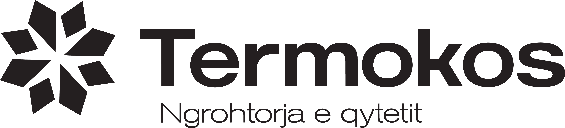                                          DEPARTAMENTI I FURNIZIMIT	                                  VulaDIVIZIONI PËR KONSUMATORËTë dhënat personale të konsumatoritTë dhënat personale për paraqitësin e ankesës:ANKESËParaqesë këtë ankesë për:                                                                                                                                                         sheno shenjën √Data: ___________________Nënshkrimi_______________                                                                                               Pranoi ______________ Emri e mbiemri: Shifra: Adresa: Telefoni: E-mail : Nr.personali i letërnjoftimit: Ka Kontratë për furnizim me ngrohje : □ Po ; □ Jo ;(sheno shenjën √ )Emri e mbiemri: Telefoni: E-mail : Nr.personal i letërnjoftimit: Statuti i paraqitësit të ankesës: □ qiraxhiu;□ i autorizuari;□ anëtari i familjës;(sheno shenjën √ ) Autorizimi (nëse nuk është:qiraxhi,ose anëtarë i familjës  □ Po ; □ Jo ;(sheno shenjën√) Kontratën mbi qiranë për shfrytëzimin e banesë/lokalit : □ Po ; □ Jo ;(sheno shenjën√)1. VERIFIKIMI I CILËSISË SË NGROHJES2. VERIFIKIMI I SIPËRFAQES NGROHËSE3. RRJEDHJE UJI4. KONTESTIMI I BORGJIT5. KONTESTIMI I FATURAVE TË PAGUARA TË PA SHKARKUARA6. TË TJERAPërshkrimi:  . . . .